О признании  утратившими  силу некоторых постановленийадминистрации Алманчиковского сельскогопоселения Батыревского района В соответствии с Законом Чувашской Республики от 21.09.2020 №70 «О внесении изменений в Закон Чувашской Республики «О муниципальной службе в Чувашской Республике» администрация Алманчиковского сельского поселения постановляет:1.Признать утратившим силу постановление Администрации Алманчиковского сельского поселения  Батыревского района от 30.06.2017 г №48«Об утверждении Порядка разрешения представителя   нанимателя (работодателя) на участие муниципальных  служащих администрации Алманчиковского сельского  поселения Батыревского района Чувашской Республики  на безвозмездной основе в управлении некоммерческими организациями в качестве единоличного исполнительного органа или вхождения в состав их коллегиальных органов управления»;- постановление Администрации Алманчиковского сельского поселения  Батыревского района от 21.09.2020 г №66 «О внесении изменений в постановление Администрации Алманчиковского сельского поселения  Батыревского района от 30.06.2017 г №48«Об утверждении Порядка разрешения представителя   нанимателя (работодателя) на участие муниципальных  служащих администрации Алманчиковского сельского  поселения Батыревского района Чувашской Республики  на безвозмездной основе в управлении некоммерческими организациями в качестве единоличного исполнительного органа или вхождения в состав их коллегиальных органов управления».2.Настоящее постановление вступает в силу после его официального опубликования.ЧĂВАШ  РЕСПУБЛИКИПАТĂРЬЕЛ  РАЙОНĚАЛМАНЧА ЯЛ   ПОСЕЛЕНИ  АДМИНИСТРАЦИЙĚЙЫШĂНУ2021.  нарас уйăхĕн 10-мĕшĕ №25Алманча ялĕ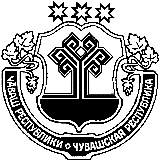 ЧУВАШСКАЯ РЕСПУБЛИКАБАТЫРЕВСКИЙ РАЙОН АДМИНИСТРАЦИЯАЛМАНЧИКОВСКОГОСЕЛЬСКОГО ПОСЕЛЕНИЯПОСТАНОВЛЕНИЕ«10 » февраля  . №25 село АлманчиковоГлава Алманчиковского сельскогопоселения  Батыревского районаВ.П.Киргизов